Pościel srebrna 160x200 - sprawdź, czy odpowiada Ci ten stylPiękna, elegancko wykonana pościel srebrna to niezwykły dodatek. Już dziś zobacz jak sprawdzi się w Twojej sypialni.Pościel z niezwykłego materiałuCzy wiesz, czym jest makosatyna? Ta niezwykła przędza, pozyskiwana poprzez odpowiednią modulację bawełny, sprawia, że tkanina jest delikatna i przyjemna w dotyku. Świetnie sprawdza się jako surowiec, z którego uszyć można zestaw pościeli. W odróżnieniu od satyny wykonywanej z jedwabiu, nie posiada tak dobrych właściwości utrzymywania temperatury, choć w dotyku przypominać może dobrze znany produkt.Gdzie się sprawdzi?Zestaw produkcji firmy Ekofirany to ekskluzywny zestaw w skład którego wchodzą poszwa i dwie mniejsze poszewki na poduszkę. Zestaw w pięknych, kontrastujących odcieniach doskonale sprawdzi się wszędzie tam, gdzie delikatne odcienie farb ściennych wymagają szczypty charakteru pod postacią dodatków. Pościel srebrna 160x200 sprawdzi się więc wszędzie tam, gdzie przestrzeń nie ma wyrazu i wymaga dodatkowego kleksa żywego koloru. Jest dwustronna, więc, w zależności od humoru i panującego w pokoju wystroju, możesz zmienić odcień na ten odpowiadający bieżącej kompozycji.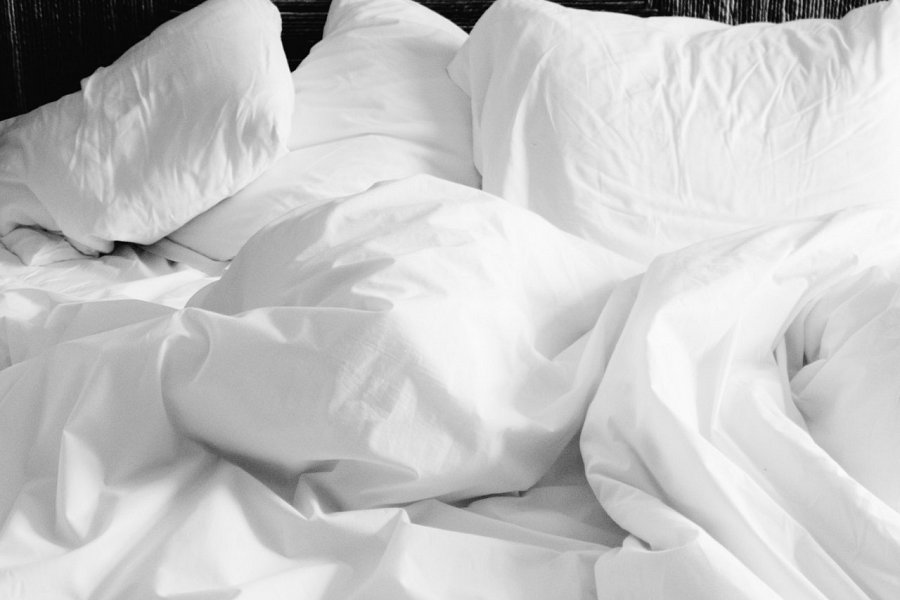 Srebrny dodatek - dlaczego nie?W palecie kolorystycznej srebro od zawsze kojarzone jest z kunsztem, szykiem i elegancją. Pościel srebrna 160x200 będzie więc pięknym dodatkiem domu, decydującym o wyglądzie Twojego mieszkania. Świetnie sprawdzi się zarówno w sypialni małżeńskiej, pokoju dziecięcym i tam, gdzie odpoczywa zbuntowana nastolatka. Wysokiej jakości produkt zachowuje dużą trwałość, posiada trwały zamek automatyczny i prezentuje się doskonale.